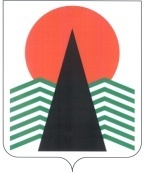  Администрация Нефтеюганского районаМуниципальная комиссияпо делам несовершеннолетних и защите их правПОСТАНОВЛЕНИЕ № 7923 декабря 2021 года, 10 – 00 ч. г. Нефтеюганск, 3мкрн., д. 21, каб. 430зал совещаний администрации Нефтеюганского района,(сведения об участниках заседания указаны в протоколе №  63 заседания МКДН и ЗП Нефтеюганского района)Об исполнении постановлений, поручений муниципальной комиссии по делам несовершеннолетних и защите их прав Нефтеюганского района   	На контроле муниципальной комиссии по делам несовершеннолетних и защите их прав Нефтеюганского района по состоянию на 20 декабря 2021 года находилось 29 поручений, принятых на заседаниях комиссии, совещаниях по общепрофилактическим вопросам в текущем периоде 2021 г. и  перешедшие с 2020 года. Поручения всеми структурами исполнены в полном объеме. Нарушен срок исполнения поручения бюджетным учреждением Ханты-Мансийского автономного округа – Югры «Нефтеюганская районная больница» по исполнению постановления №21 от 08.04.2021 (срок до 01.12.2021), направлен в адрес отдела по опеке и попечительства ответ исх. №4764 от 01.12.2021.	В целях исполнения требований, предусмотренных пунктом 3 статьи 11 Федерального закона Российской Федерации от 24.06.1999 № 120-ФЗ «Об основах системы профилактики безнадзорности и правонарушений несовершеннолетних», в части обязательного исполнения постановлений муниципальной комиссии по делам несовершеннолетних и защите их прав, а также обеспечения ответственности при выполнении постановлений и поручений муниципальной комиссии, муниципальная комиссия по делам несовершеннолетних и защите их прав п о с т а н о в и л а: 	1. Снять с контроля постановления, решения совещаний муниципальной комиссии по делам несовершеннолетних и защите их прав Нефтеюганского района со сроком исполнения до 20 декабря 2021 года,  	Срок:  23 декабря 2021 года.	2.   Считать исполненным в полном объеме план дополнительных мероприятий на 2021 года по достижению эффективных показателей деятельности органов и учреждений системы профилактики безнадзорности и правонарушений несовершеннолетних, утвержденный постановлением от 13.05.2021 №28  (приложение 1).	Срок:  23 декабря  2021 года. 	3. Утвердить план и график работы муниципальной комиссии по делам несовершеннолетних и защите их прав Нефтеюганского района на  2022 год (приложение 2).	 Срок:  23 декабря  2021 года.	4. Контроль за исполнением постановления возложить на заместителя председателя муниципальной комиссии по делам несовершеннолетних и защите их прав Нефтеюганского района.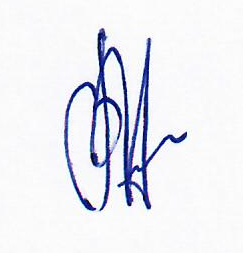 Председательствующий                                         В.Г. МихалевПриложение 2 к постановлению МКДН и ЗП Нефтеюганского района от 23.12.2021 № 79План работы муниципальной комиссиипо делам несовершеннолетних и защите их прав Нефтеюганского района на  2022 года	Раздел. 1  Вопросы для рассмотрения  на заседаниях комиссии по профилактике безнадзорности правонарушений  среди несовершеннолетних, по организации межведомственного взаимодействия субъектов системы профилактики	Кроме этого, в повестку заседаний могут быть внесены вопросы, требующие  незамедлительного рассмотрения  и принятия  коллегиального решения, в том числе по поручениям и постановлениям комиссии по делам несовершеннолетних и защите их прав при Правительстве ХМАО-Югры и других вышестоящих органов и учреждений.	Сроки по рассмотрению вопросов  могут быть изменены  в соответствии с поручением председателя муниципальной комиссии по делам несовершеннолетних и защите их прав на основании служебных записок от структур, ответственных за их подготовку.Раздел 2. Межведомственные мероприятия  муниципальной комиссии по делам несовершеннолетних и защите их прав Нефтеюганского районаРаздел 3. График проведения заседаний муниципальной комиссии по делам несовершеннолетних и защите их прав Нефтеюганского района№   Вопросы, рассматриваемые на заседаниях   ПериодрассмотренияОтветственные 1Об уровне подростковой преступности и правонарушений, в том числе о мерах по предупреждению вовлечения несовершеннолетних в совершение преступлений, других противоправных и антиобщественных действий, в деструктивные движения, а также распространению криминальной субкультуры среди молодежи   январьОМВД СК2О комплексной безопасности несовершеннолетних, в том числе о принимаемых мерах в 2021 году по снижению уровня детского травматизма и смертности несовершеннолетних от внешних управляемых причин январьНРБОМВДДОиМп 3Об итогах работы муниципальной комиссии по делам несовершеннолетних и защите их прав  Нефтеюганского района в 2021 году. Об исполнении Комплекса мер по профилактике безнадзорности, преступлений и правонарушений несовершеннолетних, самовольных уходов, семейного неблагополучия, а также обеспечения комплексной безопасности несовершеннолетних в 2021 годуянварьОДН, ЗП 4Об организации работы с обучающимися  и их родителями по обеспечению информационной безопасности, в том числе о мерах по исполнению законодательства  в части ограничения доступа несовершеннолетних на Интернет-сайты, содержащие сведения, наносящие вред здоровью, нравственному и духовному развитию. О работе Кибердружины Нефтеюганского района февральДОиМпОМВД5О работе, проводимой с несовершеннолетними, допускающими систематические пропуски занятий и неуспеваемость. Выявление причин и условий, способствующих нарушению учащимися требований законодательства об образовании в Российской Федерации февраль ДОиМп6О принимаемых мерах, направленных на профилактику фактов проявления агрессии несовершеннолетних в образовательных организациях Нефтеюганского района март ОМВД,ДОиМП 7О принимаемых мерах по предупреждению ранней беременности, заболеваний, передающихся половым путем, ВИЧ инфекции у  несовершеннолетнихмарт НРБ, ОМВДДОиМпНРКЦСОН8Об исполнении  постановлений муниципальной комиссии по делам несовершеннолетних и защите их прав Нефтеюганского района  март ОДН9Об уровне подростковой преступности и правонарушений на территории Нефтеюганского района в 1 квартале 2021  года, а также эффективности принимаемых мер по профилактике преступлений в отношении несовершеннолетних апрельОМВД10О мерах по предупреждению чрезвычайных происшествий с несовершеннолетними за 1 квартал 2022 года, в том числе уходов из дома и суицидальных попытокапрельНРБ, ДОиМП,   НРКЦСОН11О вовлечение несовершеннолетних, в том числе находящихся в социально опасном положении, состоящих на профилактических учетах, в деятельность молодёжных общественных организаций и объединений, а также в  волонтерское движение  апрельДОиМп12О проведенной профориентационной  работе с обучающимися школ района и определение образовательного маршрута после окончания 9 класса несовершеннолетних, имеющим проблемы в обучении, а также находящихся в социально опасном положенииапрельДОиМпНЦЗ 13Об организации летнего труда, отдыха и оздоровления несовершеннолетних, находящихся в социально опасном положении,  состоящих на всех видах профилактического учетамайДОиМП,  ДКиС, ОпОиП,НРБ, РЦ, НРКЦСОН14Об оказании содействия в оформлении мер социальной поддержки семьям, оказавшимся в социально опасном положении и (или) трудной жизненной ситуациимайНРКЦСОН15О принимаемых мерах по профилактике потребления несовершеннолетними наркотических средств, психотропных веществ, новых потенциально опасных психоактивных или одурманивающих веществ, алкогольной и спиртосодержащей продукции, а также табакокурениямайНРБДОиМПНРКЦСОНОМВД16Об обеспечении жилыми помещениями детей-сирот и детей, оставшихся без попечения родителей, лиц из числа детей-сирот и детей, оставшихся без попечения родителей, в том числе об исполнении исполнительных документов о предоставлении жилья детям - сирот и детям, оставшимся без попечения родителей, лицам из числа детей-сирот и детей, оставшихся без попечения родителейиюньОпОиПДИО17О деятельности отдела по опеке и попечительству по профилактике семейного неблагополучия, социального сиротств, об устройстве детей, оставшихся без попечения родителейиюнь ОпОиП18О результатах деятельности школьных служб примирения,   предупреждении буллинга в образовательных организациях районаиюньДОиМп19Об исполнении  постановлений муниципальной комиссии по делам несовершеннолетних и защите их прав Нефтеюганского районаиюньОДН20Об уровне подростковой преступности и правонарушений на территории Нефтеюганского района в I полугодии 2022  года, а также эффективности принимаемых мер по профилактике преступлений в отношении несовершеннолетних. Исполнение Межведомственного плана профилактических мероприятий на 2022-2023 учебный год по формированию законопослушного поведения обучающихся и предупреждению безнадзорности несовершеннолетних в образовательных учреждениях Нефтеюганского районаиюльОМВДДОиМпНРКЦСОН21О комплексной безопасности несовершеннолетних, в том числе о принимаемых мерах по снижению уровня детского травматизма и смертности несовершеннолетних от внешних управляемых причин (за 2 квартал 2022 года)июльНРБДОиМпОМВД20О работе учреждений системы профилактики по раннему выявлению семей, находящихся в социально опасном положении, и мерах по ранней профилактики семейного неблагополучия, жестокого обращения с детьмиавгустОМВДНРБДОиМПНРКЦСОН21О профилактике терроризма и экстремизма в подростковой среде. Обеспечение комплексной безопасности детей вобразовательных организациях Нефтеюганского районаавгустОМВДДОиМП22О принимаемых мерах по обеспечению безопасности несовершеннолетних на водных объектах Нефтеюганского районаавгустГИМСДОиМп 23О соблюдении трудового законодательства в отношении несовершеннолетних, трудоустроенных в летний период 2022 годаНЦЗНОДМ24О профилактике суицидального поведения несовершеннолетних  в Нефтеюганском районесентябрьНРБДОиМПНРКЦСОНОМВД25О результатах организации в летний период 2022 года труда, отдыха и оздоровления детей, находящихся в социально опасном положении сентябрьДОиМП, ДКиС, ОпОиП, НЦЗН,   НРБ,  УСЗН 26Об исполнении  постановлений  муниципальной комиссии по делам несовершеннолетних и защите их прав Нефтеюганского районасентябрьОДН27Об анализе  преступлений и правонарушений, совершенных несовершеннолетними и в отношении них за 9 месяцев 2022 года, а также об итогах проведения межведомственной профилактической операции «Подросток» в Нефтеюганском районе в 2022 году  октябрьОМВДДОиМп28О безопасности несовершеннолетних, в том числе о принимаемых мерах по снижению уровня детского травматизма и смертности несовершеннолетних от внешних управляемых причин (за 3  квартал  2022 года)октябрьНРБ ДОиМПОМВД29Об организации досуговой занятости несовершеннолетних,состоящих на различных видах учета в свободное от учебывремя. Опыт наставничества. Развитие общественных движений правоохранительной направленности («Юный друг полиции», «Юные армейцы» и пр.) как способ досуговой занятости несовершеннолетних и ресурс в проведении индивидуальной профилактической работыоктябрьДОиМП30О вовлечении в досуговую занятость несовершеннолетних, находящихся в социально опасном поведении, органами системы профилактики в соответствии со статьей 24 ФЗ от 24.06.1999 №120-ФЗ «Об основах системы профилактики безнадзорности и правонарушений несовершеннолетних»ноябрьДКиС   31О принимаемых мерах по предупреждению дорожно-транспортного травматизма среди несовершеннолетних ноябрь ОГИБДД 32 О социально-педагогическом и медицинском сопровождении детей из замещающих семейноябрьОпОиПНРБНРКЦСОНДОиМп33Об обеспечении жилыми помещениями детей-сирот и детей, оставшихся без попечения родителей, лиц из числа детей-сирот и детей, оставшихся без попечения родителей, в том числе об исполнении исполнительных документов о предоставлении жилья детям-сирот и детям, оставшимся без попечения родителей, лицам из числа детей-сирот и детей, оставшихся без попечения родителейдекабрьОпОиП, Департамент имущественных отношений  34О защите прав несовершеннолетних в части взыскания алиментов на их содержание, в том числе  детей-сирот и детей, оставшихся без попечения родителей   	   декабрьОпОиПОСП35О мерах по обеспечению пожарной безопасности по месту жительства многодетных семей, семей, находящихся в социально опасном положении, в трудной жизненной ситуациидекабрьЦентроспас-ЮгорияОНД и ПРНРКЦСОНДОиМП36О работе органов и учреждений системы профилактики безнадзорности и правонарушений несовершеннолетних по формированию и реализации межведомственных комплексных программ социальной реабилитации семей, несовершеннолетних, находящихся в социально опасном положениидекабрьССП37Об исполнении  постановлений муниципальной комиссии по делам несовершеннолетних и защите их прав Нефтеюганского района декабрьОДН2. Перечень вопросов, выносимых на  заседания муниципальной  комиссии по делам несовершеннолетних и защите их прав в  городском поселении Пойковский2. Перечень вопросов, выносимых на  заседания муниципальной  комиссии по делам несовершеннолетних и защите их прав в  городском поселении Пойковский2. Перечень вопросов, выносимых на  заседания муниципальной  комиссии по делам несовершеннолетних и защите их прав в  городском поселении Пойковский2. Перечень вопросов, выносимых на  заседания муниципальной  комиссии по делам несовершеннолетних и защите их прав в  городском поселении Пойковский1Об итогах работы комиссии по делам несовершеннолетних и защите их  прав Нефтеюганского района в городском поселении Пойковский за 2021 год январьОДН, ЗП2О состоянии преступности и правонарушений среди несовершеннолетних и в отношении них на территории городского поселения Пойковский в 2021 году и о принимаемых мерах по предупреждению чрезвычайных происшествий среди несовершеннолетних январьОМВД  (ОП №1 с дислокацией в гп.Пойковский), НРБ, ОО3О проводимой работе по половому воспитанию обучающихся в общеобразовательных организациях гп. Пойковский февральОО, НРБНРКЦСОН4О работе, проводимой с родителями и несовершеннолетними, допустившими систематические пропуски занятий. Выявление причин и условий, способствующих нарушению учащимися требований законодательства об образовании февральОО5Об эффективности проводимой индивидуальной профилактической работе с несовершеннолетними и семьями, находящимися в социально опасном положении, проживающими на территории  городского поселения Пойковский мартССП6Об исполнении постановлений  муниципальной комиссии по делам несовершеннолетних и защите их прав Нефтеюганского района в городском поселении Пойковский мартОДН, ЗП7О состоянии преступности и правонарушений среди несовершеннолетних и в отношении них на территории городского поселения Пойковский в 1 квартале 2022 года и о принимаемых мерах по предупреждению чрезвычайных происшествий среди несовершеннолетних. апрельОМВД  (ОП №1 с дислокацией в гп. Пойковский), НРБ, ОО8О работе по выявлению семейного неблагополучия и оказание адресной помощи несовершеннолетним, нуждающимся в социально-педагогической и психологической помощи апрельНРКЦСОН9О проведении на территории городского поселения Пойковский межведомственной профилактической операции «Подросток». О мерах по  обеспечению безопасного проведения последних звонков и выпускных вечеров в образовательных организациях  поселениямайОМВД  (ОП №1 с дислокацией в гп. Пойковский), ОО10О принятых  мерах по обеспечению безопасности несовершеннолетних на игровых и спортивных  площадках,  расположенных в городском поселении ПойковскиймайАдминистрация гп.  Пойковский, ОО11О мерах по формированию культуры здорового образа жизни, профилактике употребления несовершеннолетними наркотических средств, психотропных и одурманивающих  веществ, алкогольной продукции,  а  также  табакокуренияиюньОМВД, НРБ, ОО, НРКЦСОН12Об исполнении постановлений  муниципальной комиссии по делам несовершеннолетних и защите их прав Нефтеюганского района в городском поселении ПойковскийиюньОДН, ЗП13О состоянии преступности и правонарушений среди несовершеннолетних и в отношении них на территории городского поселения Пойковский в 1 полугодии 2022 года и о принимаемых мерах по предупреждению чрезвычайных происшествий среди несовершеннолетних июльОМВД  (ОП №1 с дисло-кацией в гп.Пойковский), НРБ, ОО14О привлечении несовершеннолетних, состоящих на профилактическом учете в органах и учреждениях системы профилактики безнадзорности и правонарушений несовершеннолетних в физкультурные, спортивные и социально значимые мероприятияиюльУчреждения спорта15 О профилактике детского дорожно-транспортного травматизма и соблюдении правил дорожного движения несовершеннолетнимиавгустОООГИБДД16О принимаемых мерах по организации занятости  родителей из семей, находящихся в социально опасном положении. Об участии работодателей гп. Пойковский в мероприятиях государственной программы «Поддержка занятости населения»августНЦЗН,Администрация гп. Пойковский17О результатах организации в летний период 2022 года труда, отдыха и оздоровления детей, находящихся в трудной жизненной ситуации, проживающих в городском поселении Пойковский сентябрьОО,    НРКЦСОН   НРБ, учреждения культуры и спорта18Об исполнении постановлений  муниципальной комиссии по делам несовершеннолетних и защите их прав городского поселения ПойковскийсентябрьОДН, ЗП19О состоянии преступности и правонарушений среди несовершеннолетних и в отношении них на территории городского поселения Пойковский за 9 месяцев 2022 года и о принимаемых мерах по предупреждению чрезвычайных происшествий среди несовершеннолетнихоктябрьОМВД  (ОП №1 с дислокацией в гп.Пойковский), НРБ, ОО20О патриотическом воспитании и профилактике экстремизма в подростковой средеОО,   учреждения культуры и спорта 21О совершенствовании методов воспитательной работы в образовательных организациях гп. Пойковский и пути решения проблем жестокости, насилия и конфликтности в детской среденоябрь ОООМВД22О принимаемых мерах по вовлечению несовершеннолетних, находящихся в социально опасном положении, состоящих на профилактическом учете в ОМВД России по Нефтеюганскому району в дополнительную занятостьноябрьОО,НРКЦСОН23Об организации работы с несовершеннолетними и их родителями по  обеспечению информационной безопасности детей, в том числе о мероприятиях, направленных на информирование несовершеннолетних и их родителей об информационных угрозах, о правилах безопасности пользования детьми сетью «Интернет»декабрьОМВД, ОО24Об исполнении постановлений  муниципальной комиссии по делам несовершеннолетних и защите их прав Нефтеюганского района в городском поселении ПойковскийдекабрьОДН,ЗП3. Перечень вопросов, выносимых на  заседания муниципальной  комиссии по делам несовершеннолетних и защите их прав  в сельском поселении Салым3. Перечень вопросов, выносимых на  заседания муниципальной  комиссии по делам несовершеннолетних и защите их прав  в сельском поселении Салым3. Перечень вопросов, выносимых на  заседания муниципальной  комиссии по делам несовершеннолетних и защите их прав  в сельском поселении Салым3. Перечень вопросов, выносимых на  заседания муниципальной  комиссии по делам несовершеннолетних и защите их прав  в сельском поселении Салым1Об итогах работы комиссии по делам несовершеннолетних и защите их прав сельского поселения Салым за 2021 год январьОДН, ЗП2О состоянии преступности и правонарушений среди несовершеннолетних и в отношении них на территории сельского поселения Салым в 2021 году и о принимаемых  мерах по   предупреждению чрезвычайных происшествий среди несовершеннолетних январьОМВД (ОП №2 (дислокация сп.Салым), НРКЦСОН, ОУ, НРБ3Об анализе эффективности работы Советов профилактики правонарушений в общеобразовательных организациях сп. СалымфевральОУ4О реализации мероприятий по привлечению несовершеннолетних, находящихся в социально опасном положении, состоящих на профилактическом учете в органах и учреждениях системы профилактики, в волонтерское движение «Волонтеры культуры» на базе КДЦ «Сияние Севера»февральКДЦ «Сияние Севера»5О работе по профилактике терроризма и экстремизма среди несовершеннолетних, вовлечения несовершеннолетних в криминальные сообществамартОУ, ОМВД (ОП №2 (дислокация сп. Салым)6Об исполнении постановлений муниципальной комиссии по делам несовершеннолетних и защите их прав Нефтеюганского района в сельском поселении СалыммартОДН7О состоянии преступности и правонарушений среди несовершеннолетних и в отношении них на территории сельского поселения Салым в 1 квартале 2022 года. О принимаемых мерах по предупреждению чрезвычайных происшествий среди несовершеннолетнихапрельОМВД (ОП №2 (дислокация сп. Салым), НРКЦСОН, ОУ, НРБ8О проводимой профилактической работе по половому воспитанию школьников, предупреждению ранней беременности, преступлений против половой неприкосновенности несовершеннолетнихапрельОУ, НРБ, ОМВД ОП №2 (дислокация сп. Салым)9О проведении на территории сельского поселения Салым межведомственной профилактической операции «Подросток». О мерах по обеспечению безопасного проведения последних звонков и выпускных вечеров в образовательных организациях сельского поселения СалыммайОМВД (ОП №2 (дислокация сп. Салым), ОУ10О принятых  мерах по обеспечению безопасности несовершеннолетних на игровых и спортивных  площадках,  расположенных в сельском поселении СалыммайАдминистрация сп.Салым, ОУ11Об эффективности  организации социального сопровождения и оказания социальных услуг семьям, находящимся в социально опасном положенииИюньНРКЦСОН12Об исполнении постановлений муниципальной комиссии по делам несовершеннолетних и защите их прав Нефтеюганского района в сельском поселении СалымИюньОДН13О состоянии преступности и правонарушений среди несовершеннолетних и в отношении них на территории сельского поселения Салым в 1 полугодии 2022 года. О принимаемых мерах по предупреждению чрезвычайных происшествий среди несовершеннолетнихиюльОМВД (ОП №2 (дислокация сп. Салым), НРКЦСОН, ОУ, НРБ14О принимаемых мерах по профилактике употребления несовершеннолетними психоактивных веществ, алкогольной продукции, а также некурительной никотиносодержащей продукциииюльОМВД (ОП №2 (дислокация сп. Салым),  ОУ, НРБ15О профилактике дорожно-транспортного травматизма несовершеннолетнихавгустОУ, ОГИБДД16О принимаемых мерах по обеспечению безопасности несовершеннолетних на железной дорогеавгустОУ, ЛО17О результатах организации в летний период 2022 года труда, отдыха и оздоровления детей, находящихся в трудной жизненной ситуации, проживающих на территории сельского поселения СалымсентябрьОУ, НРКЦСОН, НРБ, учреждения культуры и спорта18Об исполнении  постановлений  муниципальной комиссии по делам несовершеннолетних и защите их прав Нефтеюганского района в сельском поселении СалымсентябрьОДН19Об организации работы с обучающимися, систематически пропускающими учебные занятия без уважительной причины, и с обучающимися, имеющими неуспеваемость по   учебным предметам  октябрьОУ20О состоянии преступности и правонарушений среди несовершеннолетних и в отношении них на территории сельского поселения Салым за 9 месяцев  2022 года. О принимаемых мерах по предупреждению чрезвычайных происшествий среди несовершеннолетнихоктябрьОМВД (ОП №2 (дислокация сп. Салым), НРКЦСОН, ОУ, НРБ21Об эффективности проводимой работы шефов-наставников из числа сотрудников ОМВД России по Нефтеюганскому району с несовершеннолетним, состоящими на профилактическом учете, в период реализации ИПРноябрьОМВД (ОП №2 (дислокация сп. Салым)22О мерах, направленных на профилактику фактов проявления агрессии несовершеннолетними в образовательных учрежденияхноябрьОУ23О принимаемых мерах по предупреждению продажи несовершеннолетним алкогольной и спиртосодержащей продукции, а также пиротехнических устройствдекабрьОМВД (ОП №2 (дислокация сп. Салым),  Администрация сп.Салым24Об исполнении постановлений муниципальной комиссии по делам несовершеннолетних и защите их прав Нефтеюганского района в сельском поселении СалымдекабрьОДН№МероприятиеПериод проведенияОтветственная структура1Проведение совещаний, семинаров, круглых столов по актуальным вопросам профилактики безнадзорности и правонарушений несовершеннолетних, в том числе по вопросам организации и обеспечения деятельности комиссий по делам несовершеннолетних и защите их прав   2 раза в годОДН ЗП во взаимодействии с органами и учреждениями системы профилактики2Собрание для несовершеннолетних, состоящих на различных видах профилактического учета и их родителей по вопросам трудового законодательства в отношении несовершеннолетних, а также организации оздоровления и отдыха в каникулярный период (в гп.Пойковский) 2 квартал ОДН ЗП, ДОиМП, НЦЗН, НРКЦСОН, НРБ, учреждения культуры и спорта3Оперативно профилактические мероприятия В течение года ОМВД 4Организация и проведение акций:- к Всемирному дню отказа от курения- к Всемирному дню отказа от алкоголя- к Дню борьбы с наркоманией- к Всемирному дню борьбы со СПИДом    В течение года НРБ5Организация мероприятий, приуроченных к международному дню телефона доверия   майДОиМП, ДКиС, НРКЦСОН, НРБ6Мероприятия, посвящённые Международному дню борьбы с наркоманией и  незаконным оборотом наркотиковиюньДОиМП, ДКиС, НРКЦСОН7Организация проведения межведомственной профилактической операции «Подросток», в том числе:Летний периодОМВД России по Нефтеюганскому району, ССП7.1.- горячая линия «Опасная площадка»Июнь-августОДН ЗП7.2.- горячая линия «ВСЕОБУЧ»Сентябрь ДОиМП8Проверка организации трудовой занятости несовершеннолетних в свободное от учебы время (в учреждениях и организациях всех форм собственности)В течение летнего периодаДОиМП (отдел по делам молодежи)9Организация проверки детских игровых и спортивных площадок, в том числе детских игровых сооружений, расположенных в детских развлекательных комнатах, кафе по обеспечению безопасности несовершеннолетних Май - августОДН ЗП, ДОиМП, ДКиС, ОМВД, администрации поселений10Мероприятия, посвященные Всемирному дню правовой помощи детямНоябрь ОДН ЗП, ДОиМП, ОпОиП, НЦЗН, НРКЦСОН11Организация и проведение  Конкурса по правовому воспитанию несовершеннолетних, формированию законопослушного поведения, здорового образа жизни, по возрождению и сохранению духовно-нравственного традиций семейных отношений 4 квартал  ОДН ЗП, ДОиМП12VI Слет медиаторов школьных служб примирения Нефтеюганского района   Ноябрь ДОиМП 1 квартал 1 квартал 1 кварталянварь27  январяобщепрофилактические вопросы и персональные делафевраль10  февраляперсональные делафевраль24 февраля общепрофилактические вопросы и персональные деламарт17 мартаперсональные деламарт31 марта общепрофилактические вопросы и персональные дела2 квартал2 квартал2 кварталапрель14 апреляперсональные делаапрель28 апреля общепрофилактические вопросы и персональные деламай12 маяперсональные деламай26 мая общепрофилактические вопросы и персональные делаиюнь9 июняперсональные делаиюнь23 июня общепрофилактические вопросы и персональные дела3 квартал3 квартал3 кварталиюль7 июляперсональные делаиюль21 июля общепрофилактические вопросы и персональные делаавгуст11 августаперсональные делаавгуст25 августаобщепрофилактические вопросы и персональные деласентябрь8 сентябряперсональные деласентябрь22 сентябряобщепрофилактические вопросы и персональные дела4 квартал4 квартал4 кварталоктябрь6 октябряперсональные делаоктябрь20 октябряобщепрофилактические вопросы и персональные деланоябрь10 ноябряперсональные деланоябрь24 ноябряобщепрофилактические вопросы и персональные деладекабрь8 декабряперсональные деладекабрь22 декабряобщепрофилактические вопросы и персональные дела